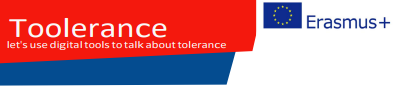 Wizyta partnerska w Portugalii w ramach projektu Erasmus+W ramach działań związanych z realizacją projektu „Toolerance – let`s use digital tools to talk about tolerance” reprezentacja złożona z  6 uczniów  i 3 nauczycieli Szkoły Podstawowej im. Wł. Jagiełły w Starych Skoszewach udała w dniach 24- 30 marca z wizyta partnerską do szkoły w Portugalii (Santa Maria da Feira, AGRUPAMENTO VERTICAL DE ESCOLAS DE ARGONCILHE).  Uczniowie uczestniczący w tej wizycie pragną podzielić się wrażeniami.      ,,Erasmus+’’ – Portugalia- okiem uczestnika       Nasza podróż do portugalskiej szkoły w Santa Maria de Feira rozpoczęła się w niedzielę 24 marca. O godzinie 3.00 w nocy wszyscy spotkaliśmy się obok szkoły i pojechaliśmy prosto na lotnisko Chopina w Warszawie. Lot mieliśmy około godziny 7.00. Na miejscu w Porto byliśmy o 12.00. Podróż była bardzo spokojna. Na  lotnisku w Porto oczekiwała na nas koordynatorka pani Maria i bus, który zawiózł nas do hotelu Dos loios, znajdującego się w Santa Maria de Feira. Na miejscu odebraliśmy swoje klucze i mogliśmy chwilę odpocząć w pokojach. Czekaliśmy również na drużyny z innych krajów, ponieważ w pokojach mieszkali uczniowie z różnych państw (pokoje 3-osobowe oraz 4-osobowe). Nasza grupa poszła zwiedzić  miejscowość, w której byliśmy oraz na kolację. Następnego dnia miało miejsce oficjalne spotkanie w miejscowej szkole, w czasie którego  prezentowane były wcześniej przygotowane informacje o danym kraju i szkole. Mogliśmy również zobaczyć szkołę, w której miejscowa młodzież uczy się . Na lunch podano typowe dania portugalskie, które nie każdemu smakowały, ale moim zdaniem były nawet dobre. Następnie pojechaliśmy do tzw. „maluchów” czyli do przedszkola. Zobaczyliśmy dzieci, które już od najmniejszych lat uczą się m.in. położenia państw na mapie Europy. Widzieliśmy masę rysunków o tolerancji, również dostaliśmy przesłodkie breloczki wykonane z korka  właśnie przez przedszkolaków. Całe przedszkole było bardzo ładne i osobiście mi się podobało. Ostatnim miejscem, które w tym dniu odwiedziliśmy była  szkoła podstawowa, w której były dzieci w wieku około  10 lat. W jednej z klas   mogliśmy zobaczyć jak dzieci się uczą, zajrzeć do zeszytów, do książek itd. Miło nam   było, kiedy dzieci podchodziły do nas pytając z jakiego kraju jesteśmy lub jak mamy na imię, ile mamy lat itd. Te rozmowy były doskonałą okazją i dla nas i dla nich na „szlifowanie” naszego angielskiego. Po całym ciekawym dniu udaliśmy się do hotelu, a później na uroczystą kolację powitalną.                                                                                                                                                                                                                               We wtorek 26 marca  po śniadaniu poszliśmy do miejscowego  Urzędu Miasta i muzeum gdzie opowiedziano nam  o miejscowości Santa Maria de Feira.    Potem poszliśmy na obiad, a później chodziliśmy chwilę po mieście  odpoczywając w pięknym słońcu. Następnie wybraliśmy się na warsztaty, na których pokazywano nam jak robić specjalny rodzaj miejscowego słodkiego chleba, który nazywa się Fogaça,.  Po całym dniu udaliśmy się do hotelu i na  kolację. Następnego dnia pojechaliśmy do Muzeum Papieru. Obejmuje ono trzy budynki starych fabryk papieru. To muzeum poświęcone jest  produkcji papieru z bawełny , z przestrzenią ręcznej produkcji i przestrzenią przemysłową, w której pokazano nam proces produkcji. Pan przewodnik krok po kroku pokazywał nam jak się produkuje ten papier. Następnie wybraliśmy się na plażę nad ocean. Po obiedzie zwiedzaliśmy miejscowy zamek z czasów średniowiecza. Bardzo mi się tam podobało, ponieważ mieliśmy bardzo ciekawe zajęcia oraz zabawy w formie rycerskich turniejów. W czwartek wyruszyliśmy do Muzeum Korka, gdzie sami mogliśmy dotknąć i zobaczyć jak produkuje się  korek. Bardzo mi się tam podobało, ponieważ na ścianach również były pokazane obrazki zrobione właśnie z  korka. Później mieliśmy warsztaty nt  „ Czym jest dla ciebie tolerancja” – gdzie każda szkoła  prezentowała swoje wcześniej przygotowane wywiady, prezentacje na temat cytatów z wypowiedzi sławnych ludzi na temat tolerancji  oraz odbyły się warsztaty. Po obiedzie każdy miał czas wolny. My zdecydowaliśmy się na spacer po pięknym miasteczku, gdzie w ogrodach kusiły nas drzewka pomarańczowe., a później wróciliśmy do hotelu, przygotować się do pożegnalnej kolacji. Odbyła się ona w miejscowej szkole, gdzie z zachwytem wysłuchaliśmy tradycyjnych pieśni w wykonaniu miejscowego chóru oraz obejrzeliśmy narodowe tańce portugalskie. Ostatniego  dnia zwiedzaliśmy Porto. Kupowaliśmy tam pamiątki, chodziliśmy po pięknym mieście, płynęliśmy statkiem oraz panie, przewodniczki , które nas oprowadzały opowiadały nam historie o tym miejscu. Do hotelu wróciliśmy o 23.00 i zaczęliśmy się pakować. Nasz samolot powrotny  był następnego dnia o 14.00, więc już wcześniej musieliśmy jechać na lotnisko. Lot był przyjemny i bez żadnych przeszkód. Podsumowując ten wyjazd stwierdzam, że  bardzo mi się  podobał, ponieważ mogłam porozmawiać  z uczniami z innych krajów, poznać ich kulturę, historię i po prostu dobrze się bawić. Wyjazd pomógł mi podszlifować angielski, ponieważ większość uczniów  bardzo dobrze posługiwała się tym językiem. Nauczyciele z innych krajów  byli bardzo mili i pomocni, swobodnie mogliśmy z nimi porozmawiać. Pogoda nam dopisywała, codziennie było słonecznie i bardzo ciepło. Bardzo się cieszę, że mogłam spróbować portugalskich dań i poznać kulturę oraz dzieci w tym kraju.Aleksandra Ruszkiewicz, uczennica klasy 8 Szkoły Podstawowej im. Wł. Jagiełły w Starych Skoszewach.     ,,Erasmus+’’ - PortugaliaJak uczniowie postrzegają ,,Erasmusa’’? Czy w ogóle opłaca się tam jechać? Niektórzy, boją się wyjeżdżać, inni pytają ,,po co?”. Ale ja chciałabym powiedzieć, że to była najlepsza przygoda jakiej doświadczyłam. Dzięki naszej szkole dostaliśmy możliwość wyjazdu i jestem za to bardzo wdzięczna i rekomenduje wszystkim taką cudowną podróż.Mieliśmy zostać umieszczeni w hotelu. Wszyscy na starcie stwierdzili, że powinniśmy mieszkać z rodzinami i, że tak byłoby lepiej. Jednak im dłużej tam byłam, tym więcej pozytywów dostrzegałam. Poznałam mnóstwo towarzyskich i inteligentnych osób. Z nieznajomych stali się dla mnie przyjaciółmi. Mogliśmy się jeszcze lepiej integrować podczas wycieczek organizowanych przez koordynatorki z Portugalii. Początkowo zobaczyliśmy szkołę i przedszkole naszych zagranicznych partnerów. Mieliśmy szansę lepiej poznać historię miasteczka- Santa Maria da Feira, w którym mieszkaliśmy.  Odwiedziliśmy również klimatyczne Porto i wszystkie najpiękniejsze na świecie zabytki. 	Muszę podziękować nauczycielkom z Portugalii za przygotowywanie wycieczek oraz spotkań. Innym opiekunom za rozmowę ze mną i za wsparcie. I oczywiście wszystkim zagranicznym grupom z Niemiec, Włoch, Szwecji i Turcji. Nie spodziewałam się, że wszyscy będą tak ,,otwarci” i towarzyscy. Dziękuję, że opowiadaliście mi o swoich krajach i kulturach, uczyliście tradycyjnych tańców, rozmawialiście kiedy byłam sama i traktowaliście mnie jak kogoś bliskiego. 	To był niezapomniany wyjazd i jestem przeszczęśliwa, że miałam szansę spędzić ten czas z cudownymi ludźmi . Mam nadzieję, że jeszcze kiedyś spotkamy się w takim gronie i oczywiście zostaniemy w kontakcie. Zofia Brzezińska, uczennica klasy 8 Szkoły Podstawowej im. Wł. Jagiełły w Starych Skoszewach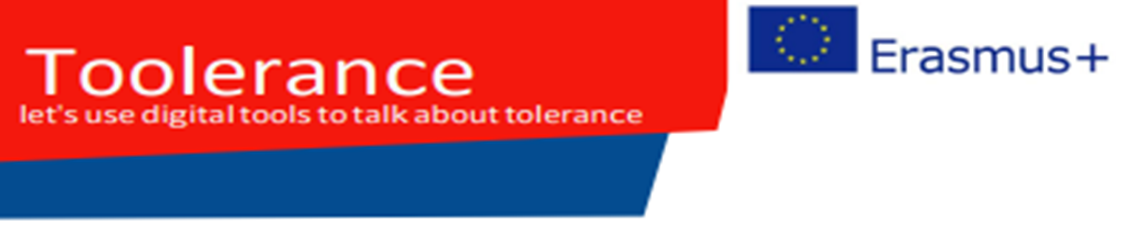 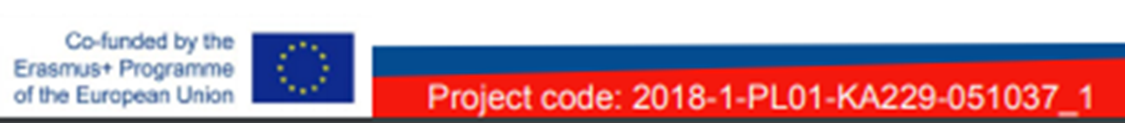 